  Behaviour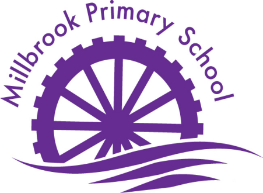 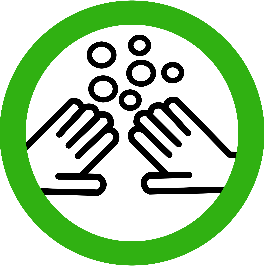    Wash your hands regularly for 20 seconds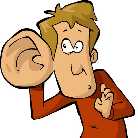    Listen and follow instructions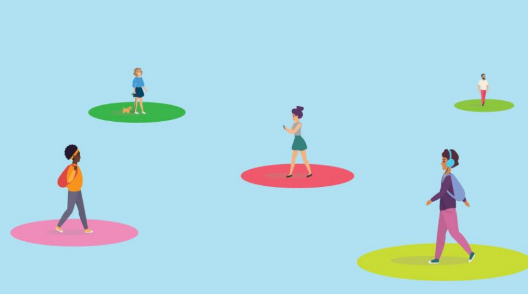 Respect others personal space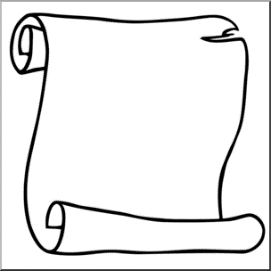 Follow the Purple PromisesConsequences